SPARTAUNITED METHODIST CHURCHOpen Hearts, Open Minds, Open DoorsOctober 24, 2021 10:30 a.m.Prelude				Deck Thyself, My Soul, with Gladness								      G.F. Handel arr. Hal HopsonWelcome and Announcements *Call to WorshipCome and rejoice in God!
Sing praise to God who continually blesses our lives!
In the midst of troubles and stress, God is near, offering compassion.
Our hope is in the Lord.
Let all the people praise God.*Opening Song of Praise 	         Sing Praise to God Who Reigns Above	         UMH 126Opening Prayer Lord, we have come to this place from a world of demands and schedules. We have sought hope and peace and have found them here. Now we seek the inner joy that only your presence can bring to our lives. Open our hearts and our spirits to your love. In times of difference and division, save us from rancor and meanness.  Help us focus ourselves on things that are excellent and worthy. Make us witnesses to your way of justice and righteousness.  Transform us and transform the world, for we pray in the name of Jesus who taught us to pray sayingThe Lord’s Prayer 									Ian GoodA Time for Young DisciplesScripture Lesson 		Philippians 4:10-2010 I rejoice in the Lord greatly that now at last you have revived your concern for me; indeed, you were concerned for me, but had no opportunity to show it. 11 Not that I am referring to being in need; for I have learned to be content with whatever I have. 12 I know what it is to have little, and I know what it is to have plenty. In any and all circumstances I have learned the secret of being well-fed and of going hungry, of having plenty and of being in need. 13 I can do all things through him who strengthens me. 14 In any case, it was kind of you to share my distress.15 You Philippians indeed know that in the early days of the gospel, when I left Macedonia, no church shared with me in the matter of giving and receiving, except you alone. 16 For even when I was in Thessalonica, you sent me help for my needs more than once. 17 Not that I seek the gift, but I seek the profit that accumulates to your account. 18 I have been paid in full and have more than enough; I am fully satisfied, now that I have received from Epaphroditus the gifts you sent, a fragrant offering, a sacrifice acceptable and pleasing to God. 19 And my God will fully satisfy every need of yours according to his riches in glory in Christ Jesus. 20 To our God and Father be glory forever and ever. Amen.The Anthem 			Every Good Gift Comes from God 		James M. StevensThe Message 				Blessed to BlessOffering of our Gifts and our Prayers *Closing Song			                Grace Alone 				FWS 2162Sending ForthPostlude 				Fugue and Harmonization on "St. Anne"									J.S. Bach arr. Hal HopsonThoughts and PrayersPlease keep the families of Dianne Refsland, Hugh Krone, Joann Stiles and Estelle Lehmkuhl in your prayers.  Continue to pray for:  Phyllis Blessing, Phoebe Rude, Peg Pierson, Iggy, Wayne Mackey, Pat Johnson* Stand if ableWELCOME TO ALLWho hope for a better world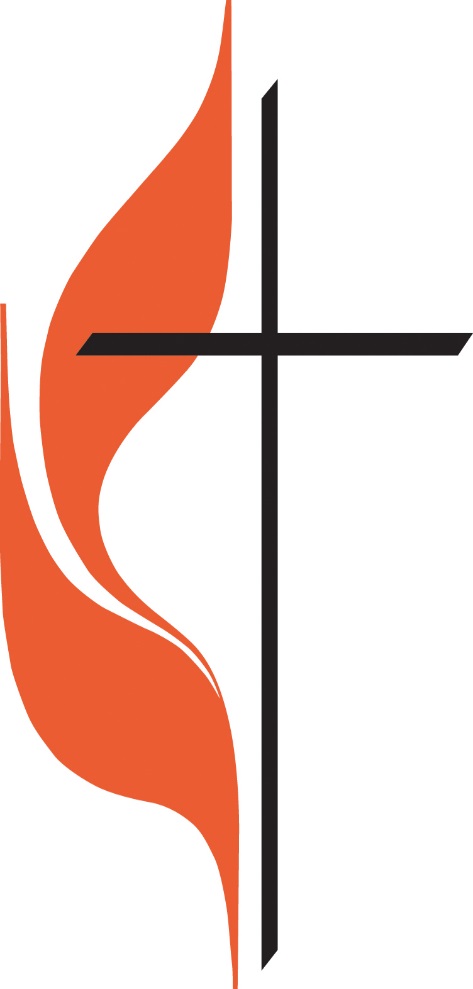 & all who have lost hope:Believers and seekersConventional Christians & questioning skepticsWomen, men, youth and childrenOf all sexual orientations & gender identitiesOf all races and cultures,Of all income levelsOf all social classesOf all physical & mental abilities.COME AS YOU ARE . . .YOU ARE WELCOME!SPARTAUNITED METHODIST CHURCHMinistry TeamMINISTERS	Every member of Sparta UMCPASTOR	Rev. Dr. Steven BechtoldPASTOR EMERITUS	Rev. Dr. Alden WelchADMINISTRATIVE ASSISTANT	Karen ShawDIRECTOR OF MUSIC MINISTRIES	Ian GoodDIRECTOR OF YOUTH MINISTRIES & SUNDAY SCHOOL	SEXTON	Eleanor ShumakerWEBSITE: www.spartaumc.orgSing Praise to God Who Reigns Above, Words:  Johann J. Schutz, 1675, Music:  Bohemian Brethren’s Kirchengesange, 1566, harm. by Maurice F. Bell, 1906Grace Alone, Words & Music:  Scott Wesley Brown and Jeff NelsonAll Songs One License A-719583SPARTAUNITED METHODIST CHURCH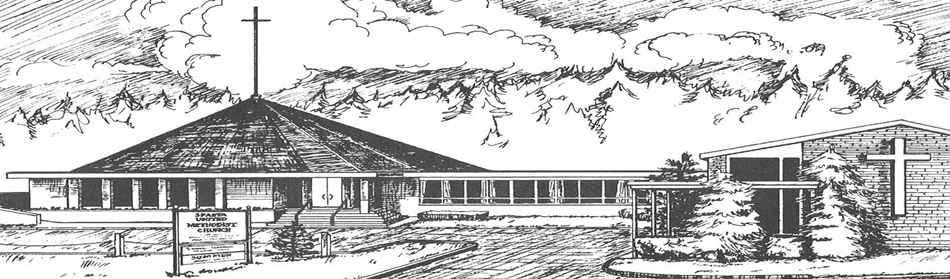 October 24, 202110:30 a.m. Worship Service 71 Sparta AvenueSparta, New Jersey 07871Open hearts, Open minds, Open doors:Not Just a Tagline:  This IS who we are